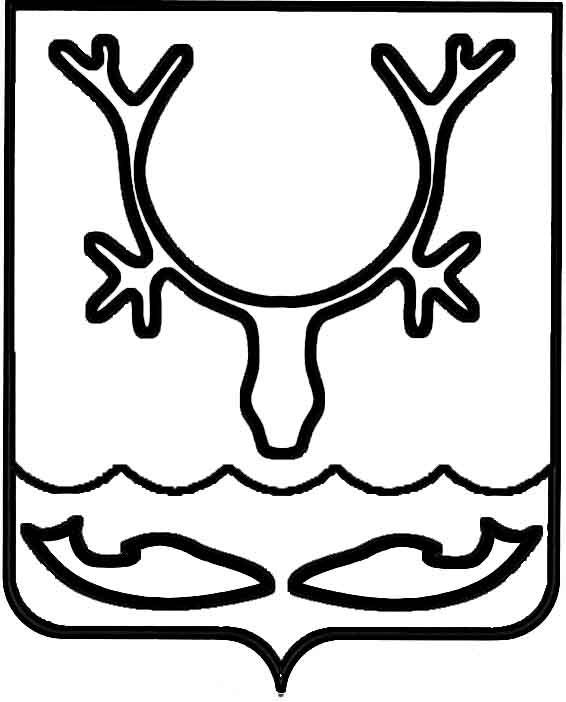 Администрация муниципального образования
"Городской округ "Город Нарьян-Мар"ПОСТАНОВЛЕНИЕОб утверждении Положения о создании                  и поддержании в состоянии постоянной готовности к использованию защитных сооружений и других объектов гражданской обороны на территории муниципального образования "Городской округ "Город Нарьян-Мар" В соответствии с Федеральным законом от 12.02.1998 № 28-ФЗ "О гражданской обороне", постановлением Правительства Российской Федерации от 29.11.1999 
№ 1309 "О порядке создания убежищ и иных объектов гражданской обороны", постановлением Правительства Российской Федерации от 23.04.1994 № 359 
"Об утверждении Положения о порядке использования объектов и имущества гражданской обороны приватизированными предприятиями, учреждениями 
и организациями", приказами МЧС России от 21.07.2005 № 575 "Об утверждении Порядка содержания и использования защитных сооружений гражданской обороны 
в мирное время", от 15.12.2002 № 583 "Об утверждении и введении в действие Правил эксплуатации защитных сооружений гражданской обороны" Администрация муниципального образования "Городской округ "Город Нарьян-Мар"П О С Т А Н О В Л Я Е Т:1.	Утвердить Положение о создании и поддержании в состоянии постоянной готовности к использованию защитных сооружений и других объектов гражданской обороны на территории муниципального образования "Городской округ "Город Нарьян-Мар" (Приложение).2.	Рекомендовать руководителям предприятий, организаций и учреждений, имеющих на своем балансе защитные сооружения и иные объекты гражданской обороны, обеспечить их сохранность, принять меры по поддержанию их в состоянии постоянной готовности к использованию.3.	Контроль за исполнением настоящего постановления возложить на первого заместителя главы Администрации МО "Городской округ "Город Нарьян-Мар" 
А.Н. Бережного.4.	Настоящее постановление вступает в силу после его официального опубликования.Приложениек постановлению Администрации муниципального образования "Городской округ "Город Нарьян-Мар" от 30.05.2022 № 687Положениео создании и поддержании в состоянии постоянной готовности к использованию защитных сооружений и других объектов гражданской обороны на территории муниципального образования "Городской округ "Город Нарьян-Мар" 1.Общие положенияНастоящее Положение о создании и поддержании в состоянии постоянной готовности к использованию защитных сооружений и других объектов гражданской обороны на территории муниципального образования "Городской округ "Город Нарьян-Мар" (далее – Положение) разработано в соответствии с Федеральным законом от 12.02.1998 № 28-ФЗ "О гражданской обороне", постановлением Правительства Российской Федерации от 29.11.1999 № 1309 "О порядке создания убежищ и иных объектов гражданской обороны", постановлением Правительства Российской Федерации от 23.04.1994 № 359 "Об утверждении Положения о порядке использования объектов и имущества гражданской обороны приватизированными предприятиями, учреждениями и организациями", приказами МЧС России от 21.07.2005 № 575 
"Об утверждении Порядка содержания и использования защитных сооружений гражданской обороны в мирное время", от 15.12.2002 № 583 "Об утверждении 
и введении в действие Правил эксплуатации защитных сооружений гражданской обороны" и определяет порядок создания, сохранения и использования на территории муниципального образования "Городской округ "Город Нарьян-Мар" защитных сооружений гражданской обороны (далее – ЗС ГО).2. Основные понятия, используемые в Положении2.1.	ЗС ГО – это сооружения, предназначенные для защиты населения 
от поражающих факторов современных средств поражения (боеприпасов оружия массового поражения, обычных средств поражения), а также от вторичных факторов, возникающих при разрушении (повреждении потенциально опасных объектов).2.2.	Убежище – ЗС ГО предназначено для защиты укрываемых в течение нормативного времени от расчетного воздействия поражающих факторов ядерного 
и химического оружия и обычных средств поражения, бактериальных (биологических) средств и поражающих концентраций аварийно химически опасных веществ, возникающих при аварии на потенциально опасных объектах, а также 
от высоких температур и продуктов горения при пожарах. Убежища создаются для защиты работников наибольшей работающей смены организаций, расположенных в зонах возможных сильных разрушений 
и продолжающих свою деятельность в период мобилизации и военное время, а также работников работающей смены дежурного и линейного персонала организаций, обеспечивающих жизнедеятельность населения, отнесенных к категориям особой важности по гражданской обороне.2.3.	Укрытие – ЗС ГО, предназначенное для защиты укрываемых от фугасного и осколочного действия обычных средств поражения, поражения обломками строительных конструкций, а также от обрушения конструкций вышерасположенных этажей зданий различной этажности.Укрытия создаются:- для работников организаций, не отнесенных к категориям по гражданской обороне, и населения, проживающего на территориях, отнесенных к группам 
по гражданской обороне, находящихся за пределами зон возможного радиоактивного заражения (загрязнения) и возможных сильных разрушений;- для работников дежурной смены и линейного персонала организаций, расположенных за пределами зон возможного радиоактивного заражения (загрязнения) и возможных сильных разрушений, осуществляющих жизнеобеспечение населения и деятельность организаций, отнесенных к категориям по гражданской обороне; - для нетранспортабельных больных, находящихся в учреждениях здравоохранения, расположенных в зонах возможных разрушений, а также 
для обслуживающего их медицинского персонала.2.4.	Для укрытия населения используются имеющиеся защитные сооружения гражданской обороны и (или) приспосабливаются под защитные сооружения гражданской обороны в период мобилизации и в военное время заглубленные помещения и другие сооружения подземного пространства.2.5.	В мирное время защитные сооружения должны использоваться 
в интересах экономики, обслуживания населения муниципального образования "Городской округ "Город Нарьян-Мар" и его защиты от поражающих факторов чрезвычайных ситуаций природного и техногенного характера.3. Создание фонда защитных сооружений3.1.	Создание фонда ЗС ГО осуществляется заблаговременно в мирное время 
в соответствии с законодательными, нормативными актами, нормативно-техническими и иными документами, регламентирующими порядок и организацию ведения гражданской обороны на территории муниципального образования "Городской округ "Город Нарьян-Мар", путем нового строительства убежищ 
на объектах.Потребность в ЗС ГО определяется Администрацией муниципального образования "Городской округ "Город Нарьян-Мар" исходя из необходимого количества укрытий различных категорий населения.3.2.	Организации создают в мирное время ЗС ГО по согласованию 
с Администрацией муниципального образования "Городской округ "Город 
Нарьян-Мар", в сфере ведения которой они находятся. Обеспечивают сохранность существующих ЗС ГО, принимают меры по поддержанию их в состоянии постоянной готовности к использованию.3.3.	Управляющие компании и товарищества собственников жилья, осуществляющие свою деятельность на территории муниципального образования "Городской округ "Город Нарьян-Мар", обеспечивают использование заглубленных помещений и других сооружений подземного пространства, а также подвальные, цокольные и первые этажи зданий и сооружений различного назначения под укрытия для населения от фугасного и осколочного действия обычных средств поражения, 
в том числе от поражения обломками строительных конструкций от обрушения вышерасположенных этажей различной этажности.3.4.	Администрация муниципального образования "Городской округ "Город Нарьян-Мар" организует взаимодействие с управляющими компаниями 
и товариществами собственников жилья по вопросам использования заглубленных помещений и других сооружений подземного пространства, а также подвальных, цокольных и первых этажей зданий и сооружений различного назначения 
под укрытия для населения от фугасного и осколочного действия обычных средств поражения, в том числе от поражения обломками строительных конструкций 
от обрушения вышерасположенных этажей различной этажности.4. Порядок содержания ЗС ГО в мирное время4.1.	Содержание ЗС ГО в мирное время обязано обеспечить постоянную готовность помещений и оборудования систем жизнеобеспечения к переводу их 
в установленные сроки к использованию по предназначению и необходимые условия для безопасного пребывания укрываемых в ЗС ГО, как в военное время, 
так и в условиях чрезвычайных ситуаций мирного времени. Для поддержания ЗС ГО 
в готовности к использованию по предназначению в организациях могут создаваться группы (звенья) по их обслуживанию. При этом необходимо обеспечить сохранность:- защитных свойств как ЗС ГО в целом, так и отдельных его элементов;- герметизации и гидроизоляции всего ЗС ГО;- инженерно-технического и специального оборудования, средств связи 
и оповещения ЗС ГО.При содержании ЗС ГО в мирное время запрещается:- перепланировка помещений;- устройство отверстий или проемов в ограждающих конструкциях;- нарушение герметизации и гидроизоляции;- демонтаж оборудования;- применение горючих строительных материалов для внутренней отделки помещений;- загромождение путей движения, входов в ЗС ГО и аварийных выходов;- оштукатуривание потолков и стен помещений;- облицовка стен керамической плиткой;- окрашивание резиновых деталей уплотнения, резиновых амортизаторов, хлопчатобумажных, прорезиненных и резиновых гибких вставок, металлических рукавов, табличек с наименованием завода изготовителя и техническими данными инженерно-технического и специального оборудования;- застройка территории вблизи входов, аварийных выходов и наружных воздухозаборных и вытяжных устройств ЗС ГО на расстоянии менее предусмотренного проектной документацией.4.2.	Допускается устройство в помещениях ЗС ГО временных легкосъемных перегородок из негорючих и нетоксичных материалов с учетом возможности их демонтажа в период приведения ЗС ГО в готовность к приему укрываемых, 
но не более чем за 6 часов.4.3.	Использование систем воздухоснабжения ЗС ГО в мирное время допускается только по режиму чистой вентиляции.4.4.	Содержание и эксплуатация ЗС ГО на приватизированных предприятиях организуется в соответствии с Постановлением Правительства Российской Федерации от 23.04.1994 № 359 "Об утверждении Положения о порядке использования объектов и имущества гражданской обороны приватизированными предприятиями, учреждениями и организациями".4.5.	Ответственность за содержание, эксплуатацию, готовность ЗС ГО 
к приему укрываемых, своевременное техническое обслуживание, ремонт и замену защитных устройств и оборудования, обеспечение эффективного использования помещений ЗС ГО для нужд предприятий, организаций и учреждений и обслуживания населения, а также организацию подготовки личного состава групп (звеньев) 
по обслуживанию ЗСГО, обучение рабочих и служащих правилам пользования ЗС ГО в чрезвычайных ситуациях, систематический контроль за содержанием, эксплуатацией и готовностью ЗС ГО к использованию по прямому назначению, обеспечение доступа в ЗС ГО и исполнение обязанностей по контролю за их состоянием несут руководители предприятий, организаций, учреждений, на балансе которых находятся сооружения.4.6.	В мирное время запрещается использование следующих элементов инженерно-технического и специального оборудования ЗС ГО:- вентиляционных систем защищенной дизельной электростанции;- предфильтров;- фильтров-поглотителей;- фильтров для очистки воздуха от окиси углерода;- средств регенерации воздуха;- гравийных воздухоохладителей;- аварийных резервов для сбора фекалий. Задвижки на выпусках из резервуаров должны быть закрыты.4.7.	При использовании ЗС ГО в мирное время необходимо:- поддерживать температуру в помещениях в соответствии с требованиями проекта;- обеспечить защиту от атмосферных осадков и поверхностных вод входов 
и аварийных выходов; - проводить окраску и ремонт помещений и оборудования систем жизнеобеспечения в соответствии с установленными правилами;- закрыть и опечатать герметические клапаны, установленные до и после фильтров-поглотителей, устройств регенерации и фильтров для очистки воздуха 
от окиси углерода;- обеспечить в напорных емкостях аварийного запаса питьевой воды проток воды с полным обменом ее в течение 2 суток;- содержать емкости запаса питьевой воды технически исправными; - закрыть и опечатать вспомогательные помещения, а также санузлы, 
не используемые в хозяйственных целях;- законсервировать дизельные электростанции; - обеспечить открываемые защитно-герметические и герметические ворота 
и двери подставками. 4.8.	При использовании ЗС ГО в части соблюдения противопожарных требований надлежит руководствоваться требованиями пожарной безопасности 
в Российской Федерации в зависимости от назначения помещений ЗС ГО в мирное время.5. Порядок использования ЗС ГО в мирное время5.1.	В соответствии с постановлением Правительства Российской Федерации 
от 29.11.1999 № 1309 "О порядке создания убежищ и иных объектов гражданской обороны" ЗС ГО в мирное время могут использоваться в интересах экономики 
и обслуживания населения.5.2.	Основные помещения ЗС ГО разрешается использовать при выполнении обязательных требований действующих нормативных документов к помещению данного функционального назначения под:- санитарно-бытовые помещения;- помещения культурного обслуживания и помещения для учебных занятий;- производственные помещения, в которых осуществляются технологические процессы, не сопровождающиеся выделением вредных жидкостей, паров и газов, опасных для людей, и не требующие естественного освещения;- технологические, транспортные и пешеходные тоннели;- помещения дежурных электриков, связистов, ремонтных бригад;- гаражи для легковых автомобилей, подземные стоянки автокаров 
и автомобилей;- складские помещения для хранения несгораемых, а также для сгораемых материалов при наличии автоматической системы пожаротушения;- помещения торговли и питания (магазины, залы столовых, буфеты, кафе, закусочные и др.);- спортивные помещения (стрелковые тиры и залы для спортивных занятий);- помещения бытового обслуживания населения (ателье, мастерские, приемные пункты и др.);- вспомогательные (подсобные) помещения лечебных учреждений.5.3.	При использовании ЗС ГО под складские помещения, стоянки автомобилей, мастерские допускается загрузка помещений из расчета обеспечения приема 50%, укрываемых от расчетной вместимости сооружения (без освобождения 
от хранимого имущества). Освобождение помещений от имущества осуществляется при приведении ЗС ГО в готовность к приему укрываемых в срок не более 6 часов.5.4.	Размещение и складирование имущества осуществляется с учетом обеспечения постоянного свободного доступа в технические помещения 
и к инженерно-техническому оборудованию ЗС ГО для его осмотра, обслуживания 
и ремонта.5.5.	Вспомогательные помещения ЗС ГО использовать в мирное время запрещается, за исключением помещений санузлов.Помещения санузлов могут быть использованы под кладовые, склады и другие подсобные помещения. В этом случае санузел отключается от системы канализации, 
а смонтированное оборудование консервируется без его демонтажа.6. Порядок финансирования мероприятий по накоплению, содержанию, использованию и сохранению защитных сооружений6.1.	Финансирование мероприятий по накоплению фонда защитных сооружений и поддержанию их в готовности к приему укрываемых, использованию для нужд объектов экономики и обеспечению их сохранности осуществляется 
в соответствии с Федеральным законом от 12.02.1998 № 28-ФЗ "О гражданской обороне".6.2.	Обеспечение мероприятий по содержанию, использованию и сохранению защитных сооружений, находящихся в муниципальной собственности, является расходным обязательством бюджета муниципального образования "Городской округ "Город Нарьян-Мар".6.3.	Обеспечение мероприятий по содержанию, использованию и сохранению защитных сооружений организаций независимо от их организационно-правовых форм собственности в соответствии с действующим законодательством осуществляется за счет средств организаций, является расходным обязательством бюджета этих организаций.30.05.2022№687Глава города Нарьян-Мара О.О. Белак